INDICAÇÃO Nº 03230/2013Sugere ao Poder Executivo Municipal limpeza da calçada na Rua da Ervilha esquina com Rua do Milho no bairro Jd. Perola.Excelentíssimo Senhor Prefeito Municipal, Nos termos do Art. 108 do Regimento Interno desta Casa de Leis, dirijo-me a Vossa Excelência para sugerir que, por intermédio do Setor competente, promova limpeza da calçada na Rua da Ervilha esquina com Rua do Milho no bairro Jd. Perola.            Justificativa:Moradores procuraram este vereador para que intermediasse junto ao Sr. Prefeito a limpeza da área mencionada, onde o acumulo de entulho vem favorecendo a proliferação de pragas peçonhentas.Plenário “Dr. Tancredo Neves”, em 22 de Maio de 2013.ALEX ‘BACKER’-Vereador-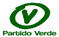 